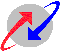 BHARAT SANCHAR NIGAM LIMITED (A GOVT. OF INDIA ENTERPRISE)From 					            	To  The Chief General Manager		  		The CGM STR / STP ChennaiTelecommunications,			  		The Heads of all SSAs in TN CircleTamilnadu Circle,			          		The GM IMPCS TR / ChennaiNo.80, Anna Salai,			           		The GM (Sales & Mktg.) – CFA / CMChennai – 600 002.				 	CM CBT /CM MA						  	The GM (Enterprise Business) CM						 	The GM (Business Planning & IT) CM						 	The REM Chennai / Madurai							The DGM RGM TTC, Chennai							The PCE (Civil / Electrical) Chennai.No. RET/74-11/2013     			dated    at    Chennai-2     the         05-04-2013.    Sub:  LICE against 35% & 15% quota   for promotion to the grade of JTO(T)  to be held on              02-06-2013    -  Clarifications-Reg.   Ref: This(O) Lr.No. RET/74-11/2013/ dated  11-03-2013 & 05-04-2013   					***********1.As per BSNL HQ’s letter. No.5-11/2009-Pers.IV  dated 09.03.2013 circulated vide this office letter of even no.dated 11.03.2013,the  forthcoming 15%&35% LICE JTO exam to be held on 02.06.2013 has to be conducted for the vacancies up to 31.03.2013.2.As per BSNL HQs letter No.3-3/2010-Pers-IV dated 4.4.2013,the cut off date for reckoning age of the candidate would be Ist July of the respective Vacancy Year(Recruitment Year).3.As per BSNL HQs letter No.5-11/2009-Pers-IV(Pt) dated 4.4.2013,Diploma in instrumentation /instrument is treated as equivalent to Diploma in Telecomm/Electronics/Radio/Computer/Electrical. In view of the above clarifications, applications if any received  from the eligible officials may be forwarded to this office on or before 20.04.2013 with proper recommendation of the controlling  officer. This   may be brought to the notice  of  all concerned.	 						Sd/-	(M.S.THIRUPURASUNDARI)Asst.General Manager (Rect & Estt.)O/o  CGMT, BSNL, Tamilnadu Circle,Chennai-2.